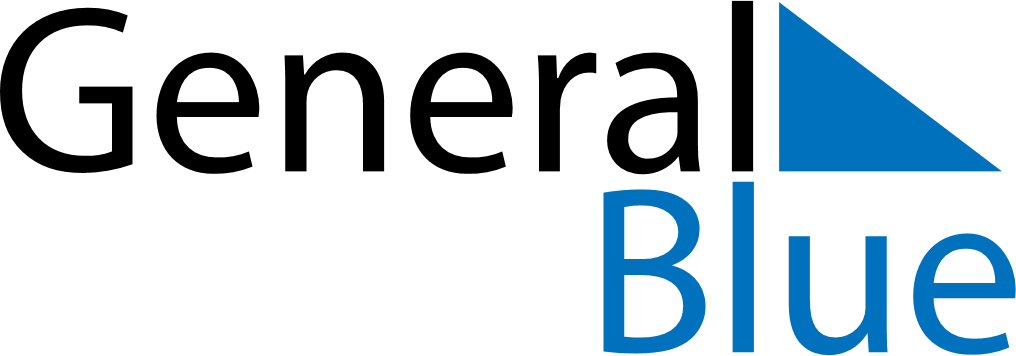 2022 – Q2Dominican Republic  2022 – Q2Dominican Republic  2022 – Q2Dominican Republic  2022 – Q2Dominican Republic  2022 – Q2Dominican Republic  AprilAprilAprilAprilAprilAprilAprilMondayTuesdayWednesdayThursdayFridaySaturdaySunday123456789101112131415161718192021222324252627282930MayMayMayMayMayMayMayMondayTuesdayWednesdayThursdayFridaySaturdaySunday12345678910111213141516171819202122232425262728293031JuneJuneJuneJuneJuneJuneJuneMondayTuesdayWednesdayThursdayFridaySaturdaySunday123456789101112131415161718192021222324252627282930Apr 15: Good FridayMay 2: Labour DayJun 16: Corpus Christi